Liste med Noget-der-ligner!NibølSuperhelte: Gamerz og superskurkeskolen:SpecialklassenJagten på den talende hund-serienAssasin ZombieRummets detektiverDe unge helte-serienGamerklassenGame or dieFarlig togturMinecraftbøgerneMennemaskinenMutanterneRoboysRush BSuper 4SupersaurusJake atlasNarkobaronenLuridiumstyvenArtemis FowlHelios ekspeditionenGame onAntboyAnimal HeroesPaxPigeliv: Klassens dronning + Frida for faenSelma-serien10 knive i hjertetHjerte af papDe hemmelige youtubereFlik flakFor vildtGirls can VlogVlogpigerneGirltopiaKampen mod superbitcheneKlaras hemmelighedI morgen er alt som det plejer HybenhjerterChatsøstreEllen og DramaskolenMyntes dagbogMiraDrengeliv: SelfiesimonHjernepunkteringJeg ved alt om kærlighedSjov: Verdens Cooleste klike + Da Leif invaderede jordenKæledyrspatruljenLord Kenshus forbandelseMonster invasionenDoktor fuskStunt BoyGame onDavid Walliams-bøgerneJeg byttede min bror på internettetMikkels monsterjuiceMyntes DagbogRex Dexter og de stendøde kæledyrMøgungerneCharlie forvandler sigBallade klubbenVerdens værste-serienGys: Zombiefeber-serien + Svingen serieGlasbørneneDødt kød-serieGravflab flinkTænkehatten præsentererDøden er ikke en jokeImhotepInfernus666Jonny NekroticHeksens søsterKlovn (Kamp)Mørkeræs serieLet bytte Mareridt og myrekrybMelinoe-serieManden med det oversavede KraniumDr. KrankMetroMonsterbabySkyggesider-serienPorcelænsdukkenVarspurvSmå onde svinHeksetimenBulder & bragScream streetR.i.p.Fortid/fremtid: Tvillingefuglene + Rustne verdenGladiatorYokiBlodkongens datterVikingeblod1219Helgi DanerHøvdingens bøgerSlægtens offerErik MenneskesønUlveridderneSmertensbarnDen gyldne timeKongedatter Leonora ChristinaDen mystiske frakkeLæs historien selv-serienHund i ingenmandslandWarhorseTre i krig (let)Elefanten i baghavenMidnat på MoonstoneDen rustne verdenDet sidste menneskeØrkenfeberDen sorte enkes by (Rød og Blå)Ilt-tyv-serienGravrøverens lærling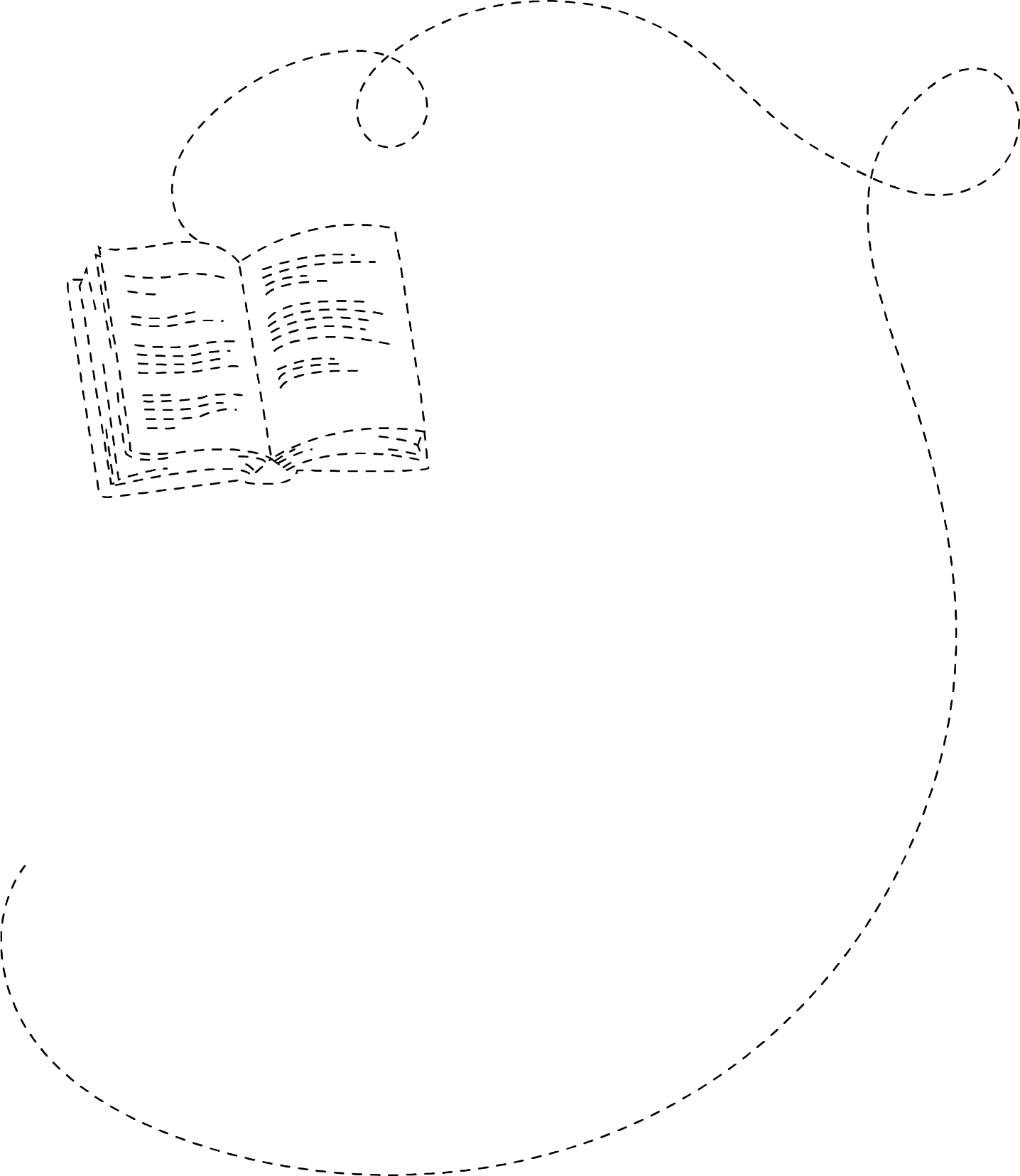 